МКДОУ «Детский сад с. Башлыкент»УтверждаюЗаведующий МКДОУ«Детский сад с.Башлыкент»__________П.З.АрсланбековаРабочая программапо экологическому воспитанию детей разработана в соответствии с Инновационной программой «От рождения до школы» под редакцией Н.Е. Вераксы, Т.С. Комаровой, М.А. Васильевой и программой экологического воспитания дошкольников «Юный эколог» С.Н.Николаева.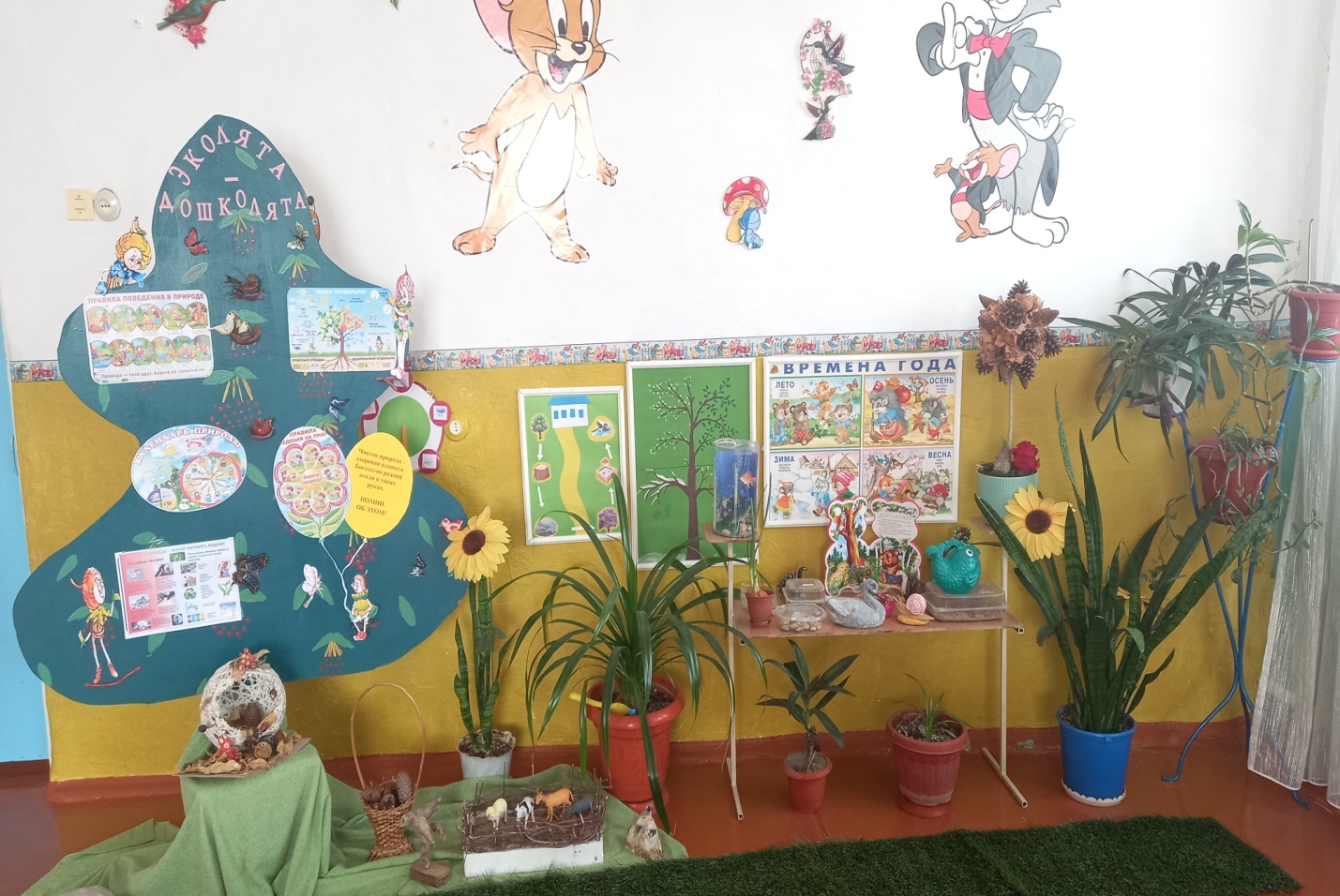                            РАБОЧАЯ ПРОГРАММАпо курсу «Экологическое воспитание» МКДОУ «Детский сад с.Башлыкент»Аннотация к рабочей программе по курсу «Экологическое воспитание»Рабочая программа по экологическое воспитанию детей разработана в соответствии с Инновационной программой «От рождения до школы» под редакцией Н.Е. Вераксы, Т.С. Комаровой, М.А. Васильевой и программой экологического воспитания дошкольников «Юный эколог» С.Н.Николаева.Программа строится на принципе личностно-ориентированного взаимодействия взрослого с детьми МКДОУ «Детский сад с.Башлыкент»и обеспечивает физическое, социально-личностное, познавательно-речевое и художественно-эстетическое развитие детей в возрасте от 5 до 7 лет с учетом их возрастных и индивидуальных особенностей.Цель рабочей программы: формирование осознанного и бережного отношения детей к природе.Задачи:Расширять и обобщать знания детей о мире природы, как целостной взаимосвязанной системе.Развивать общие познавательные способности: умение наблюдать, описывать, строить предположения и предлагать способы и проверки, находить причинно- следственные связи.Формировать осознанное и бережное отношение детей к природеМуниципальное казенное дошкольное образовательное учреждение МКДОУ «Детский сад с.Башлыкент»Пояснительная запискаНастоящая программа разработана как часть, формируемая участниками образовательного процесса по познавательному развитию.Особенностью курса является выделение специального времени на занятии, направленного на реализацию образовательного процесса.НОД по экологическому воспитанию в ДОУ проводятся в соответствии с требованиями СанПина 2.4.1.2660.104  раза в месяц, длительностью 25 минут. В течение учебного года в планировании возможны незначительные изменения и дополнения.Программа составлена с учетом реализации межпредметных связей по разделам.«Изодеятельность», где используются произведения живописи о природе по сезонам, изготавливаются различные изделия из природного материала.«Художественная литература», где используются произведения о природе.«Музыкальное воспитание», где разучиваются музыкальные произведения о природе, сезонных изменениях, проводятся музыкальные праздники и развлечения. «Физическое воспитание», где прививаются основы здорового образа жизни, проводятся экскурсии, походы, развлечения на улице.Характеристика особенностей развития детей от 5 до 7 лет    Возраст 5 – 7 лет можно охарактеризовать как возраст овладения ребёнком активным воображением, которое начинает приобретать самостоятельность, отделяясь от практической деятельности и предваряя её. Ребёнок чётко начинает различать действительное и вымышленное. Постепенно дети приобретают способность действовать по предварительному замыслу. К пяти годам дети обладают довольно большим запасом представлений об окружающем, которые получают благодаря своей активности, стремлению задавать вопросы и экспериментировать. В 5—7 лет ведущее значение приобретает наглядно-образное мышление, которое позволяет ребёнку решать более сложные задачи с использованием обобщённых наглядных средств (схем, чертежей и пр.) и обобщённых представлений о свойствах различных предметов и явлений.                                      Содержание программыТема 1. "Неживая природа осенью"Тема 2. "Растительный мир осенью"Тема 3. "Животный мир осенью"Тема 4. "Человек и природа"Тема 5 "Экосистема – лес"Тема 6. "Неживая природа зимой"Тема 7. "Растения зимой"Тема 8. "Животный мир зимой"Тема 9. "Природа и человек"Тема 10. "Неживая природа весной"Тема 11. "Растения весной"Тема 12. "Животный мир весной"Тема 13. "Природа и человек"Для удобства восприятия темы, освещаемые в программе, представлены в виде текстовых таблиц.Тема 1. «Неживая природа осенью»Тема 2. «Растительный мир осенью»Тема 3. «Животный мир осенью»Тема 4. «Человек и природа»Тема 5 «Экосистема – лес»Тема 6. «Неживая природа зимой»Тема 7. «Растения зимой»Тема 8. «Животный мир зимой»Тема 9. «Природа и человек»Тема 10. «Неживая природа весной»Тема 11. «Растения весной»Тема 12. «Животный мир весной»Тема 13. «Природа и человек»Требования к уровню подготовки воспитанниковТребования к знаниям, умениям и навыкам воспитанников по базовой программе по познавательному развитию и сопутствующим компонентам представлены в таблицеОЖИДАЕМЫЕ РЕЗУЛЬТАТЫ  Объяснять экологические зависимости; устанавливать связи и взаимодействия человека с природой.  Ухаживать за растениями и животными в уголке природы. Иметь представления о различных природных объектах; о растительности леса, луга, сада, поля; домашних и диких животных, птицах; Красной книге; природе родного края.    Устанавливать причинно-следственные связи между состоянием окружающей среды и жизнью живых организмов.   Делать элементарные выводы и умозаключения.     Устанавливать связи между свойствами и признаками разнообразных материалов и их использованием.   Иметь представление о родном крае.   Уточнять представление детей о растениях (травы, деревья)  Рассматривать комнатные растения (выделять листья, цветы)  Наблюдать за домашними животными, знакомить с домашними птицами (петушок, курочка с цыплятами)   Знакомиться с птицами на участке детского сада (ворона, воробей, синица, сорока, снегирь, голубь, дятел)Материально-техническое обеспечение Программы    В Структурном подразделении МБДОУ «Детский сад с.Башлыкент» созданы необходимые условия реализации Программы, которые:  - обеспечивают полноценное развитие личности воспитанников во всех основных образовательных областях, а именно: в сферах социально-коммуникативного, познавательного, речевого, художественно-эстетического и физического развития личности воспитанников на фоне их эмоционального благополучия и положительного отношения к животному, растительному и окружающему миру, к себе и к другим людям;  - направлены на создание социальной ситуации развития для участников образовательных отношений, включая создание образовательной среды, которая:  - гарантирует охрану и укрепление физического и психического здоровья воспитанников;  - обеспечивает эмоциональное благополучие воспитанников;  - способствует профессиональному развитию педагогических работников;  - создает условия для развивающего вариативного дошкольного образования;  - обеспечивает открытость дошкольного образования;  - создает условия для участия родителей (законных представителей) в образовательной деятельности.        Здание МБДОУ «Детский сад с.Башлыкент» типовое с централизованным водоснабжением, отоплением, канализацией. На территории имеются участки для игр воспитанников, оснащенные теневыми навесами, песочницами и современным стационарным игровым оборудованием. Участки детского сада обнесены металлическим ограждением. На территории детского сада разбиты газоны, цветочные клумбы. Территория вокруг зданий асфальтирована, освещена.      В МБДОУ созданы условия для эмоционального и психофизического  благополучия воспитанников, развития  творческих способностей и оздоровления: актовый зал с достаточным количеством наглядного, дидактического и спортивного  оборудования  обеспечивают полноценное  развитие воспитанников по данным направлениям; логопедический кабинет; методический кабинет, обеспеченный методической и детской художественной  литературой, наглядными  пособиями, демонстрационным материалом, играми.    В МБДОУ созданы материально-технические, информационные, научно-методические условия для реализации Программы.     В соответствии с ФГОС ДО, материально-техническое обеспечение программы включает в себя учебно-методический комплект, оборудование, оснащение (предметы). При этом МКОУ самостоятельно определяет средства обучения, в том числе технические, соответствующие материалы (в том числе расходные), игровое, спортивное, оздоровительное оборудование, инвентарь, необходимые для реализации Программы.      Программа обеспечена учебно-методическим комплектом.      В комплект входят:  - программа по экологии «Юный эколог»;  - комплексно-тематическое планирование;  - пособия по дыхательной гимнастике;  - методические пособия для педагогов по всем направлениям развития ребенка;  - наглядно-дидактические пособия;- комплекты для экспериментирования;  - электронные образовательные ресурсы. Организация развивающей предметно-пространственной среды    В групповом помещении созданы центры развития по теме «Экологическое воспитание дошкольников»:      - уголок природы (наблюдений за природой)Календарь природы, картинки по сезону, модели года, суток. Календарь с моделями значками (ясно, пасмурно, дождливо, облачно и т.п.). Комнатные растения в соответствии с возрастными рекомендациями. Мини-музей: «Домашние животные», «Дикие животные», «Насекомые». Литература природоведческого содержания, набор картинок, альбомы. Лэпбук: «Времена года». Обучающие и дидактические игры по экологии. «Огород на подоконнике». Инвентарь для трудовой деятельности: тазы, лейки, фартуки, ведѐрки, совки, грабли.Природный   и  бросовый материал.      - уголок для игр с водой и песком:Цветной песок, фартуки, лейки, ведерки, формочки, лопатки, грабли, тазы.      - уголок экспериментированияВ уголке экспериментирования создала мини-лабораторию «Мир волшебства», в которой имеются следующие пособия и оборудование:Основное оборудование:- приборы – помощники (увеличительные стекла, весы, песочные часы, компас, магниты, телескоп и т.д. );- разнообразные сосуды из различных материалов, разного объёма и формы;- разнообразный природный материал; утилизированный материал (проволока, кусочки кожи, ткани, пластмассы и др.);- технические материалы (гайки, скрепки, гвозди и т.п.);- разные виды бумаги, красители (пищевые и непищевые);- медицинские материалы (пипетки, мерные ложки, шприцы и т.д.);- прочие материалы (зеркала, мука, соль, сахар, сито, свечи и т.д.).Дополнительное оборудование:- специальная одежда (халаты, головные уборы);- контейнеры для сыпучих и мелких предметов;- карточки-схемы проведения эксперимента;- правила работы с материалом.    В групповых комнатах следующие условия для самостоятельной двигательной активности детей: предусмотрена площадь, свободная от мебели 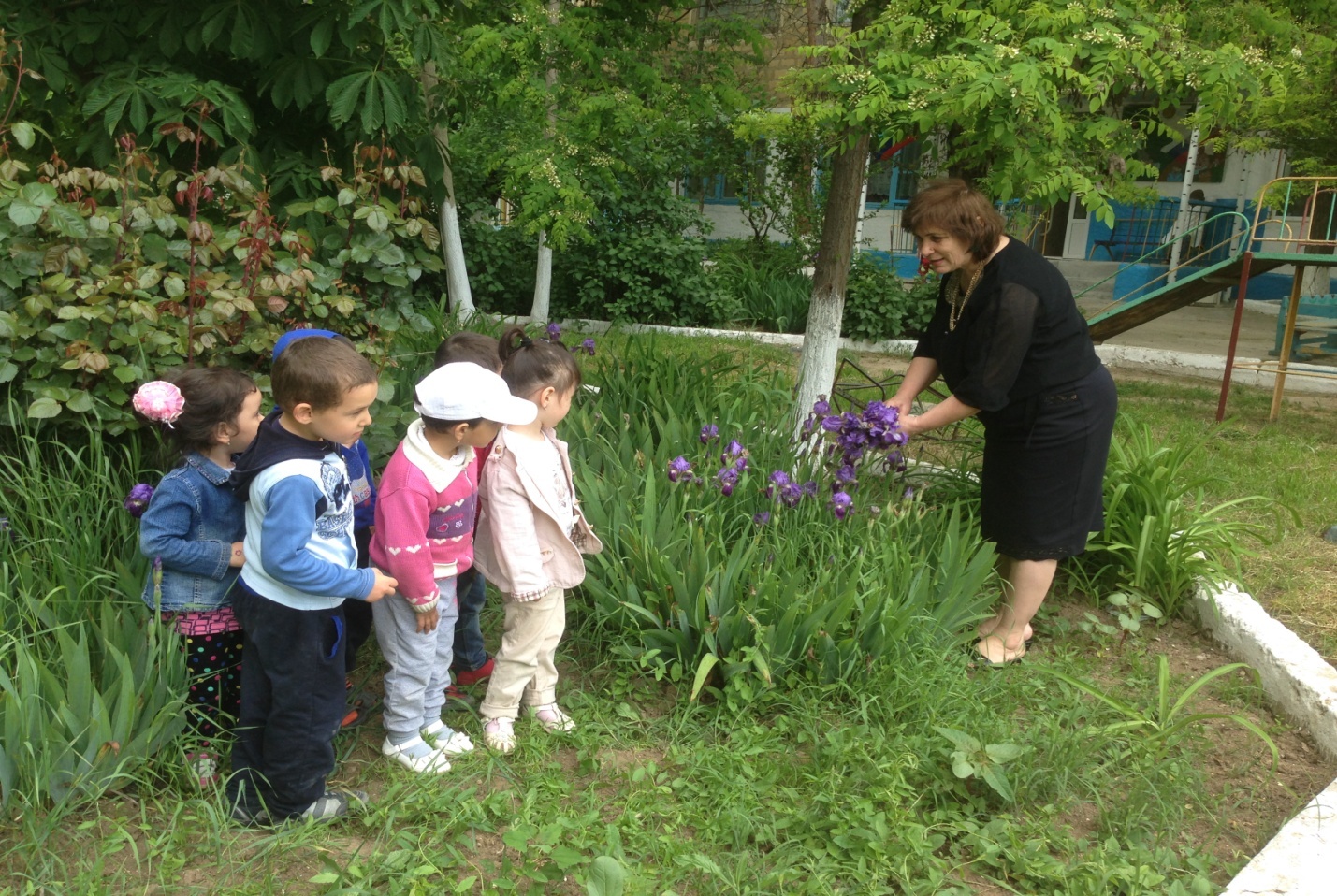 Учебно – методический комплект:Программа воспитания и обучения в детском саду под редакцией М.А. Васильевой, В.В. Гербовой, Т.С. Комаровой.Программа экологического воспитания дошкольников «Юный эколог» С.Н.Николаева.Практическое пособие: «Экологические занятия с детьми 5-7 лет» Т. М. Бондаренко.Методическое пособие «Прогулки в детском саду» Т.М.Бондаренко.Ознакомление дошкольников с окружающим и социальной действительностью, Н.В.Алешина 2009г.ТемазанятияПримернаяпрограммаРегиональныйкомпонентКомпонентДОУПредварительнаяработаНаблюдения, опытыСопутствующие формыработыДиагностика«Я и природа»Воспитывать у детей любовь к природе, стремление заботиться о растениях и животных; прививать нетерпимость к бессмысленной порче растений и уничтожению животныхПоказать уникальность природы Сибири, ее хрупкость и, в то же время,суровостьФормировать представления о неразрывной связи человека с природой (человек – часть природы)Дидактическая игра «Природа- не природа»,«Угадай, что в мешочке»Наблюдения на экологической тропе «Что такое природа»Сбор мусора на экологической тропе«Наш дом природа»Воспитывать бережное отношение к окружающей природеПродемонстрировать радость общения с природой своей местностиФормировать понятия о неживой природе, как факторе жизни всего живогоЧтение художественной литературы: Э. Мошковская «Жил на свете человек », В.Орлов «Дом под крышей голубой»Сравнить: «Дом – жилище человека» и «Дом – природа»Аппликация «Я и природа»Экскурсия в лес в период золотой осениСезонные изменения в лесуКрасота окружающей природы. Правила поведения в лесуЛес – это сообщество растений и животных. Взаимосвязь живой и неживой природыПоход с родителями в лес. Рисование «Мы в осеннем лесу»Рассматривание «Лесные находки»Сбор и засушивание осенних листьев «Осенняя палитра»Осенние явления в неживой природеСезонные изменения: день укорачивается, становится холоднее, часто идут дожди, дуют холодные ветры. Зависимость изменений живой природы от изменений в неживой природеОсобенности явлений природы Сибири. Календарь природыПознакомить с комплексом характерных явлений неживой природы и их сезонными изменениямиЧтение художественной литературы, заучивание стихов. Дидактическая игра «Когда это бывает»Наблюдения за состоянием погоды и сезонными изменениями в жизни растений и животных «Следы Осени»«Поэтические странички», «Осень»- конкурс чтецов. «Солнце – большая звезда»Дать представление о Солнце как о звезде. Уточнить знания о строении Солнечной системыСоставление макета «Солнечная система»«Почему бывают разные времена года»Солнце - как источник света и тепла. Смена времен года. Сезонные изменения в природе. Роль Солнца в жизни человекаИгра «День и ночь»Моделирование «Смена времен года»«Знакомим детей с почвой»Почва как верхний слой земли: «живая земля». Загрязнение почвы, возможные последствия . Необходимость охраны почвыОпыт: свойства почвы, как происходит загрязнение почвыСезонные наблюдения за опавшими листьямиАкция «Поможем земле приготовиться к зиме»Тема занятийПримерная программаРегиональный компонентКомпонент ДОУПредварительная работаНаблюдения, опытыСопутствующие формы работыЭкскурсия на луг. «Луг-экосистема»Распознавать шесть растений луга. Закрепить правила поведения в природеПоказать красоту луга. Редкие, лекарственные, ядовитые растенияЛуг как экосистема. Связь растений с насекомыми. Влияние света, тепла, воды на жизнь растенийЧтение «Приключения кузнечика Кузи». Дидактическая игра «Угадай растения»Наблюдение «Живые барометры» (предсказание погоды)Рисование «Луг осенью»«Как растения готовятся к зиме» (целевая прогулка)Распознавать и называть по листьям и плодам 5-6 деревьев, 3-4 кустарника, 4-5 садовых цветущих растений: расцвечивание листвы, плоды, листопад, замирание жизниЗнакомство с местными растениями ближайшего окружения. Календарь природыВосприятие растений как живых существ, сочувствие к ним, бережное отношение. Назначение всех органов. Влияние света, воды, тепла на жизнь растений. Деревья, кустарники, травы, их характерные признакиИзготовление моделей «Цветок», «Условия жизни»Наблюдение за цветущими растениями цветника, принесенными в группуАппликация «Осенний пейзаж» (из засушенных листьев)Цветущие растенияЗакрепить названия 4-5 цветущих растенийРазнообразие видов растений в природе. Части растений и их функции. Развитие растений. Эстетическое отношение к растениямПосев семян, уход за растениямиНаблюдение за ростом и развитием цветущих растенийСбор семянТема занятияТема занятияПримерная программаРегиональный компонентКомпонентДОУПредварительная работаНаблюдения, опытыСопутствующие формы работы«Поможем дождевому червю найти свой дом»«Поможем дождевому червю найти свой дом»Почва как верхний слой земли. Обитатели почвы (на примере дождевых червей ), их роль в формировании почвыДомашнее задание: узнать о пользе дождевых червейНаблюдение за дождевыми червями после дождя
 «Беседа о кроте»Дать детям представление об особенностях внешнего вида и поведении крота, о его приспособленности к подземному образу жизниЧтение книг «Слепые землекопы», В.Танасийчука, «Экология в картинках»Поиск кротовинРисование иллюстраций к книге «Слепые землекопы»Сравнение диких и домашних животныхРасширять и углублять представление детей о диких и домашних животныхРасширять и углублять представление детей о диких и домашних животныхРасширять представления об особенностях внешнего вида животных, жизненных проявлениях, повадках, особенностях приспособления (линька, спячка), условиях, необходимых для их жизни.Условия жизни для домашних животных создает человек (польза, уход). Дикие животные заботятся о себе самиЧтение рассказов из книги «Лесная мозаика» В.ЗолотоваПоиск мест зимовки животных, насекомыхСбор корма для животных. Анкета для родителей «Ваше отношение к животным»Сравнение рыб и лягушекЗакреплять представление о приспособлении диких животных в природных условиях (маскировка лягушки)Закреплять представление о приспособлении диких животных в природных условиях (маскировка лягушки)Формировать обобщенное представление: рыбы -водные обитатели, лягушки – обитатели воды и суши. Приспособление к жизни в водеИгра – соревнование «Чем рыбы и лягушки отличаются друг от друга, чем рыбы и лягушки похожи между собой?»Цикл наблюдений за аквариумными рыбкамиДомашнее задание: поискать книжки с иллюстрациями про разных водных животных«У воды, на воде, и в воде»Сезонные изменения в природеСезонные изменения в природеБережное отношение к природе родного краяВодоем как среда обитания животных и растений. Приспособление к жизни в водных условиях среды обитанияРассмотрение иллюстраций, чтение книг об обитателях водоемаНаблюдение за обитателями водоемаЭкскурсия к рекеСезонные изменения в природеСезонные изменения в природеПравила поведения в природе. Красота окружающей природыУчить наблюдать и сравнивать сезонные изменения в природе (лето – осень)Домашнее задание: загрязнение водоемов и влияние этого фактора на жизнь растений, животных, человекаНаблюдение реки в разные сезоныПриродо –охранная акция «Мы хотим жить в чистом селе»Беседа о перелетных птицахЗакреплять и расширять представления о птицах: дать представление о перелетных птицах. Отлет птиц связан с исчезновением насекомых, замерзанием водоемовЗакреплять и расширять представления о птицах: дать представление о перелетных птицах. Отлет птиц связан с исчезновением насекомых, замерзанием водоемовЗнакомить с конкретными видами птиц своей местности. Календарь природыПриспособление птиц к наземно – воздушному образу жизни, к сезонно меняющимся условиям неживой природы. Связь птиц со средой обитания. Заботливое отношение к птицамИзготовление кормушек, заготовка кормовНаблюдение за поведением птицАкция «Помогите птицам выжить»Тема занятияПримерная программаПримерная программаРегиональный компонентКомпонент ДОУПредварительная работаНаблюдения, опытыСопутствующие формы работыСопутствующие формы работы «Овощи и фрукты на нашем столе»Знакомить детей с трудом людей по сбору овощей, фруктов в садах и огородахУчить принимать посильное участие в труде взрослых; осенних посевах некоторых овощей, подготовке огорода к зиме, заготовке земли для огорода на окнеПриготовление салата из овощейНаблюдение за ростом и развитием овощных культурНаблюдение за ростом и развитием овощных культурСбор урожая«Хлеб всему голова»Расширение представлений о культурных растениях поля (злаках)В Сибири выращивают пшеницуВ Сибири выращивают пшеницуПонятие «Культурные растения». Уважение к труду хлеборобов, хлебу. Влияние света, тепла, влаги на рост растенийРассматривание разных колосьев, их сравнениеЭкскурсия на кухню, наблюдение за замешиванием теста для пирожковЭкскурсия на кухню, наблюдение за замешиванием теста для пирожков«Планета Земля в опасности»Роль человека в природоохранной работеРоль человека в природоохранной работеДать представление о планете Земля, об обитателях Земли. Чтобы сохранить нашу планету, надо с детства любить природу, изучить ее, бережно с ней обращатьсяРассматривание глобуса: материки, океаны, моря, Северный полюс и ЮжныйОсматривание территории детского сада, сбор мусораОсматривание территории детского сада, сбор мусораПриродоохранная работа: очистка поляны, «лечение»деревьев, кустов«Через добрые дела можно стать юным экологом»Воспитывать у детей стремление заботиться об окружающей природеПоказать, что юный эколог – это ребенок, который любит природу, заботится о живых существах, создает для них хорошие условия жизниРаскрыть перед детьми на конкретных примерах, что бывают хорошие и плохие поступкиНаблюдение состояния деревьев, кустов участкаНаблюдение состояния деревьев, кустов участкаМодель «Сухое (несчастное) дерево». Стенд «Панорама добрых дел»«Беседы об осени»Обобщать и систематизировать знания детей об осениКалендарь природыКалендарь природыУстановление связи между продолжительностью дня, температурой воздуха, состоянием растений, наличием пищи для животных и растений и приспособление их к зимеЧтение художественной литературы об осени, изменениях в природе; дидактические игрыНаблюдения за сезонными изменениями в природеНаблюдения за сезонными изменениями в природеОсенний праздникТема занятияПримерная программаРегиональный компонентКомпонент ДОУПредварительная работаНаблюдения, опытыСопутствующие формы работы«Лес многоэтажный дом»Лес как пример сообщества. Взаимосвязь живых организмов друг с другом. «Дома» лесных растений и животных. Бережное отношение ко всем лесным жителямДомашнее задание: лес и его обитатели. Дидактическая игра «У каждого свой дом»Экскурсия в лес.«Цепочки в лесу»Взаимодействие обитателей леса, их пищевая зависимость друг от другаДомашнее задание: подобрать литературу о питании обитателей лесаСоставление схем «Цепочки питания»«Кто главный в лесу?»Распознавать 5-6 деревьев, 3-4 кустарникаГлавное звено в лесу- растения. Последствия уничтожения деревьев. Взаимосвязи живых организмов друг с другом. Бережное отношение к лесуИгра «Что растет в лесу?», «Кто в лесу живет?», «Сведение лесов»Целевая прогулка «Определение пород деревьев и кустов»Тема занятияПримерная программаРегиональный компонентКомпонент ДОУПредварительная работаНаблюдения, опытыСопутствующие формы работы«Круговорот воды в природе». «Эта волшебница – вода»Переход воды в твердое состояние и обратно при резком изменении температурыПоощрять самостоятельные наблюдения, эксперименты, опытыСостояние воды в природе (жидкое, твердое в виде льда и снега, газообразное в виде пара). Основные свойства воды, снега, льда, параЗамораживание цветных льдинокИсследовательская работа, опыты по выявлению свойств. Наблюдение за снегом, изморозью«О воде живой и мертвой». Выпуск листовок «Берегите воду»«Вода и ее загрязнение»Воспитывать бережное отношение к природным ресурсамИспользование воды человеком. Необходимость экономии воды. Вода и наше здоровьеЧтение экологической сказки «Как люди речку обидели»Наблюдение за морозными узорами, облаками, сосульками. «Какой бывает вода»Экологическая тревога «Грязная вода – для всех беда»Беседа о воздухеСистематизировать знания о свойствах воздуха. Значение воздуха в жизни человека и других живых организмовИгры с вертушками, надувными игрушкамиОпыты по выявлению свойств воздуха«Как рождается ветер»Дать представление о движении воздуха (ветре)Роль ветра в природе и жизни человека. Волны, ураганы, буриОпределение направления и силы ветраОпыт со свечами «Как рождается ветер»Знакомство с термометромУстановление связи: похолодание ведет к изменениям в растительном и животном миреПознакомить с термометром: для чего он используется, как действует. Измерение температуры воздухаЗарисовка признаков зимыОпыты: измерение термометром температуры воды, снега, воздухаСтенд «окно в природу». «Чем можно заняться с ребенком во время прогулки». «Проверь народную мудрость»Беседа о зимних явлениях в неживой природеЗимние явления в неживой природе: холодно, часто бывают морозы, земля покрыта снегом, а водоемы льдомЗимние явления природы Кавказа (зима долгая, морозная и т.д.Ночь длинная, день короткий; солнце на небе высоко не поднимается, дает мало тепла; холодно, мороз, небо часто серое, облачное; идет снег, иногда бывает вьюга, метельНаблюдения за сезонными явлениями зимой; изменение положения солнцаПоход в лес «Зимнее царство»Сезонные изменения в природе, зависимость изменений в живой природе от изменений в неживой природеКрасота зимнего леса. Распознавать следы лесных обитателей на снегуВзаимосвязь различных компонентов природы (почвы, воды, растений, животных). Бережное отношение к окружающему мируДидактическая игра «Чей след?»Рисование «Зимнее царство»Тема занятияПримерная программаРегиональный компонентКомпонент ДОУПредварительная работаНаблюдения, опытыСопутствующие формы работы«Как растения приспособились зимовать»Деревья и кустарники без листьевТрудности в существовании живых существ КавказаРазнообразие видов растений в природе. Способы приспособления растений к сезонным изменениям в природе. Деревья, кустарники, травы: их характерные признакиРазличать деревья и кусты по стволу, веткам, особенностям почекСочинение экологической сказки «Что снится деревьям зимой»Комнатное растение – живой организмПонятие «комнатное растение». Узнавать и называть 5-6 комнатных растений по форме, окраске листьев, цветов, стеблейРастение – живой организм. Части растений, их функции. Влияние тепла, света, воды на жизнь растений. Понимание роли растений в природе и жизни человека. Формирование навыков ухода за растениямиУход за комнатными растениямиЦикл наблюдений за комнатными растениямиГрупповая выставка рисунков «Мое любимое комнатное растение»Влаголюбивые и засухоустойчивые растения. Светолюбивые и теневыносливые растенияПоказать зависимость роста комнатных растений от условий. Дать представление о влаголюбивых и засухоустойчивых, светолюбивых и теневыносливых растенияхДифференцированные потребности комнатных растений во влаге и свете. Формировать навыки ухода в соответствии с их потребностямиУход за растениями уголка природыОпыт: влияние света, тепла и воды на жизнь растенийОпределить правильность ухода за растениями домаТема занятияПримерная программаРегиональный компонентКомпонент ДОУПредварительная работаНаблюдения, опытыСопутствующие формы работы«Как звери проводят зиму в лесу?»Сезонные изменения в жизни животныхСочувствие к животным. условия жизни в лесуЗначение внешних факторов в жизни животных. Питание животных зимой, способы передвижения, места обитанияЧтение художественной литературы о жизни зверей в лесу зимой, рассматривание картинНаблюдение за сезонными изменениями в природе«Животные холодных стран»Приспособление диких животных к жизни в природных условияхОсобенности погодных условий. Приспособление растений и животных к условиям, особенности жизниЧтение художественной литературы о суровом климате Арктике, о жизни в холодном климатеИзготовление модели «Животные холодных стран»«Почему белые медведи не живут в лесу?»Приспособление животных к жизни в природных условияхОбозначить закон природы: все животные живут в тех местах, к которым они приспособленыЧтение книги «Экология в картинках»Рисование по книге «Экология в картинках». Изготовление книги «Беседа о зимующих птицах»Распознавать зимующих птиц по внешнему виду, поведению, издаваемым звукам. Сезонные изменения в жизни птиц. Подкормка птицПтицы ближайшей округиПриспособление к наземно – воздушному образу жизни, к сезонно меняющимся условиям неживой природы. Подкормка птицДидактическая игра по классификацииЦикл наблюдений за зимующими птицамиАппликация «Птицы на кормушке»Тема занятияПримерная программаРегиональный компонентКомпонент ДОУПредварительная работаНаблюдения, опытыСопутствующие формы работы«Зимовка диких и домашних животных»Сезонные изменения в жизни животныхУточнить признаки диких и домашних животных, их сходства и различия. Роль человека в жизни домашних животныхДомашнее задание: подобрать литературу о зимовке диких и домашних животныхЭкскурсия по экологической тропеКомплексное занятие «Пройдет зима холодная…»Обобщение знаний о зимеКалендарь наблюдений за природойЗависимость всего живого от условий окружающей среды. Растения и животные приспособились к суровым условиям зимыВыставка «Зимние пейзажи». Разучивание стихов и песен о зимеЗимний праздник«Красная книга»Бережное отношение к растениям и животным. Правила поведения в природеРедкие растения и животныеФакты отрицательного воздействия на природу. Примеры рационального использования природы человекомИзготовление «Красной книги»«Мой край родной»Бережное отношение к природеПрирода нашего селаКак жить в дружбе с природой. Охрана редких животных и растенийИзготовление «Красной книги»Экскурсия в лесРисование (коллективная работа) «Природа нашего села»Тема занятияПримерная программаРегиональный компонентКомпонент ДОУПредварительная работаНаблюдения, опытыСопутствующие формы работы«Как солнце жизнь дает земле»Роль солнца – источника света и тепла – в жизни живых существПоисковая деятельность по теме «Пробуждение живой природы»Цикл наблюдений за солнцемПраздник «Масленица»«Весенние явления в неживой природе»Увеличивается день, становится теплее, тает снег, реки освобождаются ото льда. Взаимосвязь живой природойПотепление, половодье, оттаивание почвыУвеличение дня и укорачивание ночи. Солнце больше дает света и тепла. Условия для жизни становятся все лучше, поэтому все оживаетСравнение признаков зимы и весныНаблюдения по теме «Влияние света, тепла, воды на жизнь растений, животных»Субботник «Весну встречаем чистотой»«Камни, песок, глина»Песок: сыпучесть, рыхлость, способность пропускать воду. Глина: плотность, пластичность, вязкость. Как человек использует песок и глину. Отличительные признаки камней их разнообразиеОпыты по выявлению свойств песка, глины, камнейЭкскурсия в лесПризнаки наступления весны. Изменения в живой природе связаны с потеплением и появлением необходимых условий для жизниПериоды наступления весныУстановление связей и зависимостей между изменениями в живой и неживой природеСоставление рассказов о весне по опорным картинкам, схемамЦикл наблюдений «Пробуждение природы»Работа с родителями «Окно в природу», «А знаете ли вы?» (народная мудрость)Тема занятияПримерная программаРегиональный компонентКомпонент ДОУПредварительная работаНаблюдения, опытыСопутствующие формы работы«Растения весной»Набухают почки, появляются листья и цветыРастительный мир леса : зацветают деревья (кизиль, затем алча, ива, тополь, боярышник, айва, шиповник, шишки,), распускание листьев (зеленеет лиственница, дуб)Разнообразие видов растений в природе. Деревья, кусты, травы, их характерные признаки. Связь растений с насекомыми. Приспособление растений к сезонным изменениям в природе. Эстетическое отношение к растениямСравнение: дерево – куст, куст - траваНаблюдения за состоянием растений в разные времена года«Берегите первоцветы»Учить распознавать и называть первые весенние цветы по листьям и цветкамРедкие , исчезающие растения Дагестана. Способы их сохраненияРоль растений в жизни человека и природной среды в целом. Все растения – живые. Особенности строения всех органовДидактическая игра о цветахЦикл наблюдений за первоцветамиВыпуск листовок «Берегите первоцветы»«Зеленая служба Айболита : весенний уход за комнатными растениями»Закрепление навыков по уходу за комнатными растениями. Зависимость роста растений от условий окружающей средыОпределение хорошего или болезненного состояния растений по внешним признакам, выявление недостающих условий , способы ухода, которые могут их восполнить. Светолюбивые- тенелюбивые, засухоустойчивые - влаголюбивые«Огород на окне». Уход за растениями уголка природыОпыты с семенамиОпределение здоровья растений дома. Помощь детям младшей группы в уходе за комнатными растениямиРазмножение растенийУчить пересаживать комнатные растения. Познакомить со способами вегетативного размножения комнатных растений(черенками, усами, листьями)Размножение побегами (герань, фуксия, бегония), черенками (фиалка), кустами (хлорофитум)Стадии роста и развития растений. Влияние света, тепла, влаги на жизнь растений. Новые комнатные растения можно вырастить из черенка, листа, луковицы, делением кустаПересадка комнатных растений и посев семян цветов на рассадуНаблюдение за ростом и развитием пересаженных растений
Тема занятияПримерная программаРегиональный компонентКомпонент ДОУПредварительная работаНаблюдения, опытыСопутствующие формы работы«Особенности жизни зверей весной»Особенности жизни зверей весной. Изменения в живой природе связаны с потеплением и появлением необходимых условий для жизни растений и животныхРазмножение животных на примере 1-2 видов, обитающих на территории СибириРазмножение животных на примере 1 – 2 видовПросмотр видеофильма «Дикая природа» (рост и размножение животных)Наблюдения за птицами в период выведения птенцов«О животных, которых не любят»Знакомство с некоторыми представителями земноводных, рептилий. Их отличительные черты. Значение внешних особенностей в жизни животных. Понимание необходимости существования всех видов без исключенияДомашнее задание: подобрать информацию о пользе земноводных, рептилийИзготовление модели аквариума«Встречаем птиц»Совершенствовать знания о перелетных птицах. Сезонные изменения в жизни птиц (гнездование, высиживание из яиц птенцов)Первый прилет скворцов, трясогузок, затем водоплавающих птиц – уток, гусей, чаекФормирование обобщенного представления о птицах, как животных, которые могут жить на земле и летать в воздухе. Помощь животным, обитающим рядом с намиКлассифицировать птиц: насекомоядные, водоплавающие, зерноядные, хищныеНаблюдение за прилетающими птицами, их поведением«Когда животных в природе становится мало или много».Нарушение равновесия в природе. Взаимосвязь обитателей леса, цепочек питания. Положительная роль хищников в равновесии лесного сообщества«Экология в картинках», чтение «Взрыв без шума», «Что делать с кроликами?» дидактическая игра «Невидимые нити»Экскурсия на водоемПриспособление диких животных к жизни в природных условияхСоблюдать правила поведения на природеВодоем – это сообщество водных обитателей, приспособившихся к жизни в воде и у водыФормирование представлений об отдельных видах растений и животных водоема (рисование их, показ картинок, чтение рассказов)Наблюдение за животными и растениями аквариума«Море бывает в беде»Приспособление диких животных к жизни в природных условияхПредставление о море, его обитателях. Отношения современного человека с природой. Факторы отрицательного воздействия человека на природуЧтение книги «Экология в картинках», «Нефть в море, «Отчего погибли киты». Дидактическая игра «Кто в море живет?»Эксперимент «Птицы и нефть», «Нефтяная речка»Рисование иллюстраций к прочитанным рассказамТема занятияПримерная программаРегиональный компонентКомпонент ДОУПредварительная работаНаблюдения, опытыСопутствующие формы работы«Земля – живая планета»Жизнь на земле, общие условия для растений, животных и людей. Чувство гордости за свою планету: она единственная в Солнечной системе «живая» планета, является общим домом для всего живого, этот дом надо беречьЧтение художественной литературы о жизни растений и животных в разных экосистемах, необходимых условиях жизни. Дидактическая игра «Где чей дом?»Наблюдения за живыми объектами, необходимые условия жизниВыпуск листовок, плакатов «Сбережем планету нашу»«Мы в ответе за тех, кого приручили»Познакомить с животными уголка природы, рассказать, как за ними ухаживатьОбобщение представлений о том что, что животные, растения – живые существа и нуждаются в определенных условиях жизни, удовлетворяющих их потребности. Создание соответствующих условий, близких к природнымЗнакомство детей с жизнью животных в природных условиях. Выделение правил общения с животнымиЦикл наблюдений за животнымиУход за обитателями природного уголка. Выращивание зеленого корма«Мы – туристы» (экскурсия)Закреплять умение вести себя на природе: не ломать кустов и деревьев, не оставлять в местах отдыха мусорЭкологически грамотное и безопасное для здоровья человека поведение в природеИзготовление знаков «Берегите природу»Операция «Осторожно, муравейник!»«Этот удивительный мир насекомых» (экскурсия)Сезонные изменения в жизни насекомыхСроки пробуждения насекомых: комары, жуки (майский), бабочки (лимонница, крапивница) муравьиМногообразие насекомых. Значение внешних особенностей в жизни животных. Насекомые в разных средах обитания. Положительные и отрицательные взаимосвязи в экосистемахИсследовательская деятельность по теме «Поиск насекомых в природе»Цикл наблюдений за развитием насекомыхВикторина «О насекомых». «Таинственные превращения» (игра)Экскурсия на лугРаспознавать четыре травянистых растения луга. Светолюбивые растенияИзучение местных растенийТипичные представители. Связь между условиями и потребностями растений и животных. Охрана редких видов животных и растений. Природа как среда обитания – «дом человека»Цикл наблюдений за насекомымиКонсультация «Почему дети обижают насекомых?»Беседа о веснеСезонные изменения в природе. Взаимосвязь живой и неживой природы. Весенние работы на огороде, в саду, полеВедение календаря природы на местном уровнеПоследовательность весенних изменений в природе, зависимость от изменений погодыЧтение художественной литературы о веснеЦиклы наблюдений за сезонными изменениями в природе, за жизнью растений и животныхТруд на детском участкеВоспитанник долженОсновной компонентРегиональный компонентКомпонент ДОУЗнатьПравила поведения в природеРастения: 5деревьев; 3-4 кустарника,4-5 садовых цветущих растений, 6-7 травянистых растений луга, леса; 4-5 видов лесных ягод и грибов. Первые весенние цветы. Виды птиц своей местностиЖивотных основных классов (звери, птицы, насекомые, рыбы, земноводные). Растения (деревья, кустарники, травы, цветы, их характерные признаки). Животные и растения – живые, им необходимы определенные условия жизни. Органы растений и их функции. Стадии роста и развития животных и растений. Основные признаки диких и домашних животныхИметь представлениеО труде людей в сельском хозяйстве (хлеборобов, животноводов), злаках и их выращивании в поле, способах вегетативного размножения комнатных растений. О перелетных птицах. О зависимости изменений в живой природе от изменений в неживой природе. Об охране природы. О свето-, тене-, влаголюбивых, засухоустойчивых растенияхОб уникальности природы Дагестана. О красной книге, животных и растениях, записанных в ней. Факты отрицательного воздействия человека на природу, примеры рационального использования природы человекомО наиболее характерных признаках разных времен года и явлениях природы. О живой и неживой природе, их взаимосвязи и жизни в сообществе. О многообразии растений и животных их связи со средой обитания, а также взаимосвязи живых организмов друг с другом. О значении природы в жизни человека, бережном отношении к окружающему миру и последствиях экологически неграмотного поведения в природеУметьУхаживать за растениями и животными в уголке природыВыполнять правила поведения в природе. Обеспечивать уход за растениями и животными уголка природы Оказывать помощь окружающей природе(подкормка птиц зимой, уборка мусора, изготовление природных знаков).Пересаживать комнатные растения